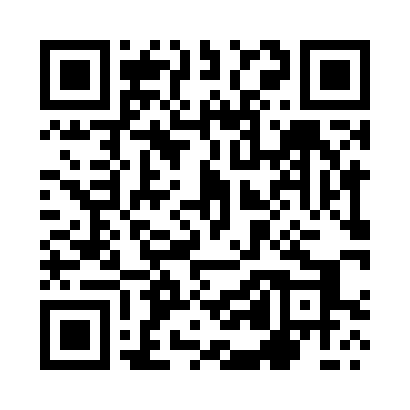 Prayer times for Pruszkowo, PolandMon 1 Apr 2024 - Tue 30 Apr 2024High Latitude Method: Angle Based RulePrayer Calculation Method: Muslim World LeagueAsar Calculation Method: HanafiPrayer times provided by https://www.salahtimes.comDateDayFajrSunriseDhuhrAsrMaghribIsha1Mon4:286:2912:595:257:299:232Tue4:256:2612:585:277:319:253Wed4:226:2412:585:287:339:274Thu4:196:2212:585:297:359:305Fri4:166:2012:575:307:369:326Sat4:136:1712:575:327:389:347Sun4:106:1512:575:337:409:378Mon4:076:1312:575:347:419:399Tue4:046:1012:565:357:439:4110Wed4:016:0812:565:367:459:4411Thu3:586:0612:565:387:479:4612Fri3:556:0412:555:397:489:4913Sat3:526:0112:555:407:509:5114Sun3:495:5912:555:417:529:5415Mon3:455:5712:555:427:539:5716Tue3:425:5512:555:437:559:5917Wed3:395:5312:545:457:5710:0218Thu3:365:5112:545:467:5910:0519Fri3:325:4812:545:478:0010:0720Sat3:295:4612:545:488:0210:1021Sun3:265:4412:535:498:0410:1322Mon3:225:4212:535:508:0510:1623Tue3:195:4012:535:518:0710:1924Wed3:155:3812:535:528:0910:2225Thu3:125:3612:535:538:1110:2526Fri3:085:3412:535:548:1210:2827Sat3:045:3212:525:568:1410:3128Sun3:015:3012:525:578:1610:3429Mon2:575:2812:525:588:1710:3730Tue2:535:2612:525:598:1910:40